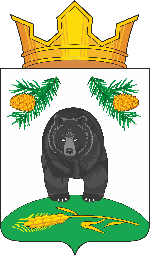 АДМИНИСТРАЦИЯ НОВОКРИВОШЕИНСКОГО СЕЛЬСКОГО ПОСЕЛЕНИЯПОСТАНОВЛЕНИЕ15.08.2022                                                                                                                     № 71с. НовокривошеиноКривошеинского районаТомской областиОб установлении расходного обязательства на проведение кадастровых работ по оформлению земельных участков в собственность муниципального образования Новокривошеинское сельское поселение            В соответствии с Бюджетным кодексом Российской Федерации, Законом Томской области от 29.12.2021 № 136-ОЗ «Об областном бюджете на  2022 год и на плановый период 2023 и 2024 годов», постановлением Администрации Томской области от 26.09.2019 № 338а «Об утверждении государственной программы «Развитие сельского хозяйства, рынков сырья и продовольствия в Томской области», решением Думы Кривошеинского района от 24.12.2021 № 100 «Об утверждении бюджета муниципального образования Кривошеинский район Томской области на 2022 год и на плановый период 2023 и 2024 годов», постановлением Администрации Кривошеинского района от 31.01.2022 № 69 «Об установлении расходного обязательства на проведение кадастровых работ по оформлению земельных участков в собственность муниципальных образований»           ПОСТАНОВЛЯЮ:            1. Установить на 2022 год расходное обязательство муниципального образования Новокривошеинское сельское поселение на реализацию мероприятия «Проведение кадастровых работ по оформлению земельных участков в собственность муниципальных образований» подпрограммы 1 «Развитие сельскохозяйственного производства в Томской области» государственной программы «Развитие сельского хозяйства, рынков сырья и продовольствия в Томской области».            2. Главному бухгалтеру предусмотреть в бюджете Новокривошеинского сельского поселения на софинансирование – не менее 10% от стоимости проведения кадастровых работ по оформлению земельных участков в собственность муниципального образования 20 320,00 (Двадцать  тысяч триста двадцать) рублей 00 копеек.            3. Главному бухгалтеру:1) обеспечить целевое расходование выделенных средств в сроки, установленные Соглашением;2) предоставить отчеты об использовании выделенных денежных средств в сроки, установленные Соглашением.             4. Настоящее постановление подлежит размещению в Информационном бюллетене Новокривошеинского сельского поселения и на официальном сайте муниципального образования Новокривошеинское сельское поселение винформационно-телекоммуникационной сети «Интернет».           5. Настоящее постановление вступает в силу с даты его подписания.                                                                                                                                                                                                                                                                                                                                                                                                                                                                                                                                                                                                                                                                                                                                                                                                                                                                                                                                                                                                                                                                                                                                                                                                                                                                                                                                                                                                                                                                                                                                                                                                                                                                                                                                                                                                                                                                                                                                                                                                                                                                                                                                                                                                                                                                                                                                                                                                                                                                                                                                                                                                                                                                                                                                                                                                                                                                                                                                                                                                                                                                                                                                                                                                                                                                                                                                                                                                                                                                                                                                                                                                                                                                                                                                                                                                                                                                                                                                                                                                                                                                                                                                                                                                                                                                                                                                                                                                                                                                                                                                                                                                                                                                                                                                                                                                                                                         6. Контроль за исполнением данного постановления оставляю за собой.Глава Новокривошеинского сельского поселения                                     А.О. Саяпин(Глава Администрации)							Фадина Т.М.47433ПрокуратураДубанос Т.А.Фадина Т.М.В дело